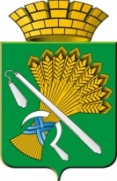 АДМИНИСТРАЦИЯ КАМЫШЛОВСКОГО ГОРОДСКОГО ОКРУГАП О С Т А Н О В Л Е Н И Еот 14.03.2022  N 204О внесении изменений в состав Конкурсной комиссии по отбору проектов инициативного бюджетирования в Камышловском городском округе, утвержденный постановлением администрации Камышловского городского округа от 20.05.2019 года №426 (с учетом внесенных изменений от 12.02.2020 года №95, от 02.02.2021 №78) В соответствии со статьями 74, 86 Бюджетного кодекса Российской Федерации,  Федеральным законом от 06.10.2003  № 131-ФЗ «Об общих принципах организации  местного самоуправления в Российской Федерации», Порядком предоставления субсидий из областного бюджета бюджетам муниципальных образований, расположенных на территории Свердловской области, на внедрение механизмов инициативного бюджетирования на территории Свердловской области, являющимся Приложением № 5 к государственной программе Свердловской области «Совершенствование социально-экономической политики на территории Свердловской области до 2024 года», утвержденной постановлением Правительства Свердловской области от 25.12.2014 № 1209-ПП «Об утверждении государственной программы Свердловской области «Совершенствование социально-экономической политики на территории Свердловской области до 2024 года», Уставом Камышловского городского округа, с целью активизации участия жителей Камышловского городского округа в осуществлении местного самоуправления и решения вопросов местного значения посредством реализации на территории Камышловского городского округа проектов инициативного бюджетирования, в соответствии с кадровыми изменениями, администрация Камышловского городского округаПОСТАНОВЛЯЕТ:1. В состав Конкурсной комиссии по отбору проектов инициативного бюджетирования в Камышловском городском округе, утвержденный постановлением администрации Камышловского городского округа от 20.05.2019 года №426 (с учетом внесенных изменений от 12.02.2020 года №95, от 02.02.2021 № 78) внести следующие изменения:1) исключить:-Бессонова Евгения Александровича, первого заместителя главы администрации Камышловского городского округа;2) включить:- Мартьянова Константина Евгеньевича,  первого заместителя главы администрации Камышловского городского округа.2. Настоящее постановление разместить на официальном сайте Камышловского городского округа.3. Контроль за выполнением настоящего постановления оставляю за собой.ГлаваКамышловского городского округа                                                 А.В. Половников